Rocky Mountain Federation of Mineralogical Societies, Inc.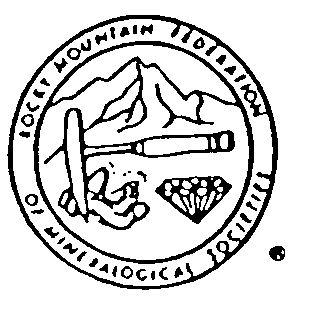 November 10, 2023 Dear RMFMS Editors,
It’s that time of year again! I hope you are taking time to enjoy browsing through your bulletins for 2023 to pick your two best issues, and to choose the best articles, features, special publications, and poems by each of your authors. All of the contest forms are available online at www.rmfms.org as fillable templates (.dotx). This means you can download the forms to your computer, fill them in by typing the information into the form on your computer, then save it to your computer and print out a hard copy. You can also simply download the forms, print them, and fill in by hand. If your computer will not download the .dotx forms, you can download the “not fillable” forms and complete them by hand. The contest guidelines are listed on this (rmfms.org) web page, below. The contest guidelines are the same as the guidelines for AFMS, and you can also find these at http://amfed.org/editor/BEAC/contest.htm . The only exception to this is that the RMFMS category for Features includes Photo Collages. Looking at the RMFMS entry form for Features will show you how photo collages are scored.If you do not have a computer, you should be able to access the same information by going to your public library, visiting the RMFMS website, and printing the pages of the contest information you want. There are also helpful articles about Special Publications, etc. on the AFMS website at www.amfed.org . Important! Revisions have been made to all AFMS/RMFMS Guidelines and fillable forms (score sheets), effective for the 2024 contest. You will need to download the new guidelines and fillable forms from the RMFMS website, www.rmfms.org. Using the revised guidelines and forms is REQUIRED. All the new materials are in a different typeface, so it is obvious that you are using the revised rules & score sheets.1. Submit all entries in hard copy AND as a digital file (required for AFMS). 2. Bulletin size criteria: 	New Editor – any size
	Mini Bulletin – 6 pages or less
	Small Bulletin – 7 pages through 11 pages Large bulletin – 12 pages or more    How to count the number of “pages”:
	8 1⁄2 “ x 11” paper with 12 pt. type, printed on one side is 1 page
	8 1⁄2 “ x 14” paper with 12 pt. type, printed on one side is 1 1⁄2 pages 	8 1⁄2 “ x 7 “ paper with 12 pt. type, printed on one side is 3⁄4 page (legal size paper stapled in the 		middle & folded)
3. For bulletin entries, choose your 2 best issues. Send 2 hard copies of each one. Both issues will be judged and the scores averaged.
4. Digital copies may be put on CD or thumb drive & mailed along with your hard copies.
5. Where do you send hard copies & their digital format? 	Linda Jaeger 3515 E. 88th St. Tulsa, OK 74137 	Entries are due to me by January 10, 2024. If you have questions, you can reach me by: Phone: 918-481-0249
Email: LJGRALG@aol.com
US mail: 3515 E. 88th St., Tulsa, OK 74137Best of luck to all of you!---Linda Jaeger, RMFMS BEAC